Rzeszów, dnia 19 sierpnia 2021 r.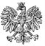 KOMENDA WOJEWÓDZKA POLICJI 	W RZESZOWIE 	35-036 Rzeszów, ul. Dąbrowskiego 30	L. dz. SZ-769 /2021INFORMACJA O WYBORZE NAJKORZYSTNIEJSZEJ OFERTY UDOSTĘPNIANA NA STRONIE INTERNETOWEJ PROWADZONEGO POSTĘPOWANIADotyczy postępowania o udzielenie zamówienia publicznego, w trybie przetargu nieograniczonego, o wartości powyżej 5 350 000,00 euro, pn. „Budowa nowej siedziby II Komisariatu Policji w Rzeszowie przy ul. Błogosławionej Karoliny”, nr postępowania: ZP/1/2021. W dniu 1 lipca 2021 r. Wykonawca ERBUD S.A. ul. Klimczaka 1, 02 – 797 Warszawa, wniósł odwołanie, w którym zarzucił Zamawiającemu naruszenie  art. 226 ust. 1 pkt 5  i art. 255 pkt 2 ustawy z dnia 11 września 2019 r. Prawo zamówień publicznych (t.j. Dz. U. z 2021 r. poz. 1129 ze zm.) - dalej: ustawa Pzp, oraz wniósł o uwzględnienie odwołania i nakazanie Zamawiającemu:unieważnienia czynności odrzucenia oferty Wykonawcy ERBUD S.A.;unieważnienia czynności unieważnienia postępowania o udzielenie zamówienia publicznego;dokonania powtórnego badania i oceny złożonych ofert;dokonania wyboru oferty Wykonawcy ERBUD S.A. jako oferty najkorzystniejszej.Zamawiający uwzględnił odwołanie w całości. Krajowa Izba Odwoławcza postanowieniem z dnia 9 lipca 2021 r. umorzyła postępowanie odwoławcze. W związku z powyższym, na podstawie art. 522 ust. 1 ustawy Pzp, Zamawiający unieważnił czynność odrzucenia oferty ERBUD S.A. i czynność unieważnienia przedmiotowego postępowania, dokonał powtórnego badania i oceny ofert oraz dokonał wyboru oferty Wykonawcy ERBUD S.A. jako oferty najkorzystniejszej.Działając na podstawie art. 253 ust. 1 pkt 2 ustawy Pzp, Zamawiający informuje, że dokonał wyboru oferty najkorzystniejszej. Za ofertę najkorzystniejszą uznano ofertę złożoną przez Wykonawcę:ERBUD Spółka Akcyjna, ul. Klimczaka 1 02 – 797 WarszawaUzasadnienie wyboru:Oferta nie podlega odrzuceniu oraz otrzymała najwyższą liczbę punktów, zgodnie z kryteriami oceny ofert określonymi w Specyfikacji Warunków Zamówienia, którymi były cena oferty (waga kryterium - 60 %), przedłużenie okresu gwarancji okres gwarancji (waga kryterium – 40%).Informacje, o których mowa w art. 253 ust. 1 pkt 1 ustawy Pzp:I ZastępcaKomendanta Wojewódzkiego Policjiw Rzeszowie      insp. Zbigniew SowaNumerofertyNazwa (firma)i adres WykonawcyKryterium oceny ofertKryterium oceny ofertLiczba punktów w danym kryteriumLiczba punktów w danym kryteriumŁączna liczba punktów1.BAUDZIEDZIC Sp. z o.o. Sp. Komandytowaul. Lotniskowa 836 – 060 Głogów MałopolskiOferta nie podlega punktacji – oferta została odrzuconaOferta nie podlega punktacji – oferta została odrzuconaOferta nie podlega punktacji – oferta została odrzuconaOferta nie podlega punktacji – oferta została odrzuconaOferta nie podlega punktacji – oferta została odrzucona2.Strabag Sp. z o.o.Parzniewska 1005-800 PruszkówOferta nie podlega punktacji – oferta została odrzucona Oferta nie podlega punktacji – oferta została odrzucona Oferta nie podlega punktacji – oferta została odrzucona Oferta nie podlega punktacji – oferta została odrzucona Oferta nie podlega punktacji – oferta została odrzucona 3.KARPAT-BUD Sp. z o.o.ul. Innowacyjna 536 – 060 Głogów MałopolskiOferta nie podlega punktacji – oferta została odrzucona Oferta nie podlega punktacji – oferta została odrzucona Oferta nie podlega punktacji – oferta została odrzucona Oferta nie podlega punktacji – oferta została odrzucona Oferta nie podlega punktacji – oferta została odrzucona 4.ERBUD Spółka Akcyjnaul. Klimczaka 1 02 – 797 WarszawaCena60601001004.ERBUD Spółka Akcyjnaul. Klimczaka 1 02 – 797 WarszawaPrzedłużenie okresu gwarancji4040100100